       1-   GAİTADA GİZLİ KAN (KART) TESTİ TEKNİK ŞARTNAMESİ1- Test lateral flow immunokromatografîk yöntemle gaitada da insan hemoglobinini tayin etmelidir.2- Testlerde insan hemoglobinine hassas monoklonal antikorlar kullanılmalıdır.3- Test gıdalarla alınan sığır,domuz,tavşan,at vb. hemoglobinleriyle çapraz reaksiyonlar göstermemelidir.4- Test sonuçları görsel kaltitatif olarak değerlendirilmelidir.5- Testlerin her biri alüminyum folyoda veya kaset şeklinde olmalıdır6- Test kasetinin ambalajı ve kasetin üzerinde karışıklığa meydan vermemek için testin adı lot numarası ve son kullanım tarihi bulunmalıdır.7- Testler CE belgesine sahip olmalıdır.8- Testler, teslim tarihinden itibaren en az 1(bir) yıl miatlı olmalıdır.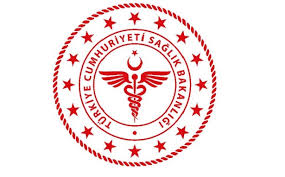 SAVUR PROF. DR. AZİZ SANCAR İLÇE DEVLET HASTANESİGAİTADA GİZLİ KAN (KART) TESTİ TEKNİK ŞARTNAMESİSAVUR PROF. DR. AZİZ SANCAR İLÇE DEVLET HASTANESİGAİTADA GİZLİ KAN (KART) TESTİ TEKNİK ŞARTNAMESİSAVUR PROF. DR. AZİZ SANCAR İLÇE DEVLET HASTANESİGAİTADA GİZLİ KAN (KART) TESTİ TEKNİK ŞARTNAMESİSAVUR PROF. DR. AZİZ SANCAR İLÇE DEVLET HASTANESİGAİTADA GİZLİ KAN (KART) TESTİ TEKNİK ŞARTNAMESİSAVUR PROF. DR. AZİZ SANCAR İLÇE DEVLET HASTANESİGAİTADA GİZLİ KAN (KART) TESTİ TEKNİK ŞARTNAMESİSAVUR PROF. DR. AZİZ SANCAR İLÇE DEVLET HASTANESİGAİTADA GİZLİ KAN (KART) TESTİ TEKNİK ŞARTNAMESİSAVUR PROF. DR. AZİZ SANCAR İLÇE DEVLET HASTANESİGAİTADA GİZLİ KAN (KART) TESTİ TEKNİK ŞARTNAMESİSAVUR PROF. DR. AZİZ SANCAR İLÇE DEVLET HASTANESİGAİTADA GİZLİ KAN (KART) TESTİ TEKNİK ŞARTNAMESİ KODUBL.YD.01YAYIN TARİHİ01.11.2018REVİZYON TARİHİREVİZYON NO00SAYFA SAYISI 01